 «МОРСКАЯ   ДАЧА»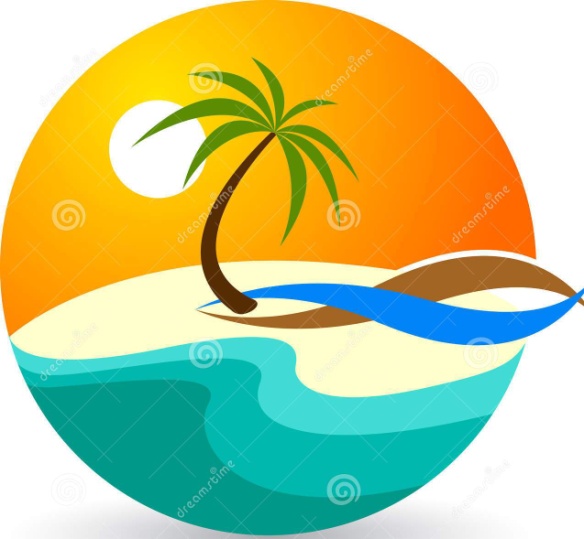 «ЗОЛОТАЯ   ЛОЗА»п.Прасковеевка   Геленджикский  район24.06.2017- 03.07.2017(18 человек)(отв.Луговская  Светлана Николаевна,Карпенко Оксана Станиславовна)